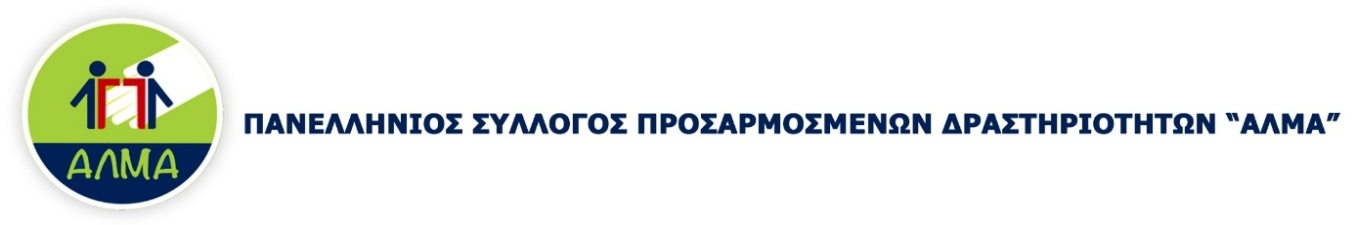 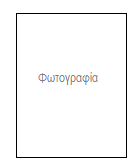                                    ΑΙΤΗΣΗ ΕΘΕΛΟΝΤΗ/ΕΚΠΑΙΔΕΥΟΜΕΝΟΥ                                                                                                                                 Π. Φάληρο, ….. / ….. / 20….ΑΤΟΜΙΚΑ ΣΤΟΙΧΕΙΑ Ονοματεπώνυμο: ..……..……………………………………………….……………Ημερομηνία Γέννησης: .……….…../…………/………………………….……Διεύθυνση κατοικίας: ……………………………………..……………………….Πόλη ……………………………………………………………………………..…..…… Τηλέφωνο ……………………………………………..…..……………………………Ε-mail: ………………………………………………………..……………………………ΕΠΑΓΓΕΛΜΑΤΙΚΗ ΙΔΙΟΤΗΤΑΕπαγγελματική κατάσταση:      Φοιτητής □      Εργαζόμενος □      Άνεργος □      Συνταξιούχος □ Αν εργάζεστε, σε ποια επιχείρηση;………………………………………………………….ΤΙΤΛΟΙ ΣΠΟΥΔΩΝ – ΓΝΩΣΕΙΣ – ΔΕΞΙΟΤΗΤΕΣ – ΕΝΔΙΑΦΕΡΟΝΤΑ	   Γυμνάσιο □      Λύκειο □      Φοιτητής □ 	 Απόφοιτος Α.Ε.Ι. □ Σχολή/τμήμα……………………...……………….................Απόφοιτος Τ.Ε.Ι. □ Σχολή/τμήμα…………………..……………………….…….……Άλλες σχολές …………..………………………………………………………………...……..Ξένες γλώσσες .…..…………………………………………………………….……….……...Χρήση Η/Υ ...………………………………………………………………………………….…..Άδεια οδήγησης:   Αυτοκινήτου □      Μοτοσικλέτας □  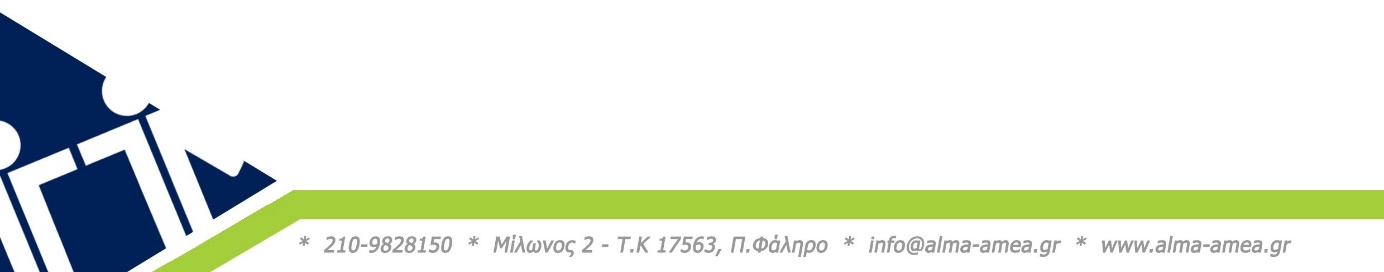                                                                      ΕΚΔ 3η / 26/07/2023Ανήκετε σε κάποια Εθελοντική Οργάνωση; 	Ναι □ 	Όχι  □ 	Αν ναι, σε ποιά/-ές; ………………..…………………..…………………………………………………….Προηγούμενη ενασχόληση με ΑμεA:Ναι □ 	Όχι  □Αν ναι, μέσω ποιου φορέα:…………………………………………………………………………………Αναφέρατε τους  προσωπικούς σας στόχους στην Ειδική Αγωγή:..................................................................................................................................................................................................................................................................Αναφέρατε από ποια πηγή ενημερωθήκατε για τον Σύλλογο “ΑΛΜΑ”:...............................................................................................................ΕΘΕΛΟΝΤΙΚΗ ΠΡΟΣΦΟΡΑ – ΔΙΑΘΕΣΙΜΟΤΗΤΑ ΧΡΟΝΟΥΠαρακαλούμε σημειώστε ημέρα και ώρες που μπορείτε να προσφέρετε εθελοντικά τις υπηρεσίες σας:Άλλο:…………………………………………………………………………………Αναφέρατε το χρονικό διάστημα που επιθυμείτε να προσφέρετε εθελοντικά στον φορέα μας:Από……………………………………………εως……………………………….	                                                                ΕΚΔ 3η / 26/07/2023ΕΘΕΛΟΝΤΙΚΕΣ ΥΠΗΡΕΣΙΕΣΠαρακαλούμε σημειώστε τις εθελοντικές υπηρεσίες που σας ενδιαφέρουν:  □    Βοηθητικό Προσωπικό/Συνοδεία: Ο εθελοντής προσφέρει τις υπηρεσίες του ως Βοηθητικό Προσωπικό, κατά την διάρκεια των εκπαιδευτικών/αθλητικών/ψυχαγωγικών προγραμμάτων, και των εκδρομών/αθλητικών Σαββάτων, υπό την επίβλεψη του εκάστοτε αρμόδιου παιδαγωγού/θεραπευτή. □ Τεχνική υποστήριξη δομών/γραφείων: Ο εθελοντής διαθέτει τις δεξιότητές του σε τεχνικές ειδικότητες, όπως ηλεκτρολογικά, υδραυλικά, ξυλουργικά, επισκευή Η/Υ κ.α.  □  Ψυχαγωγία: Ο εθελοντής διαθέτει τις πιθανές καλλιτεχνικές δεξιότητές του (π.χ., κλόουν, μουσικός, κουκλοθέατρο, θέατρο, κ.λ.π.).  □Εκδηλώσεις/Bazaar/Ημερίδες: Ο εθελοντής συνεργάζεται με τους αρμόδιους κατά τη διάρκεια εκδηλώσεων, προσφέροντας βοήθεια είτε στην οργάνωσή τους, είτε στην διεξαγωγή τους.  □ Βοηθητικές εργασίες σε γραφείο: Ο εθελοντής προσφέρει υπηρεσίες σε γραφεία της διοικητικής υπηρεσίας (π.χ., διακινεί έγγραφα, καταχωρεί στοιχεία σε Η/Υ, παράγει φωτοαντίγραφα, κ.λ.π.) □Καλλιτεχνικές κατασκευές: Ο εθελοντής προσφέρει υπηρεσίες στο εργαστήριό μας, βοηθώντας σε κατασκευές χειροποίητων αντικειμένων - διακοσμητικών, μπρελόκ, κοσμημάτων, κεριών, σαπουνιών, κρεμών σώματος, εποχιακών ειδών, ειδών δώρου.  □  Διάφορες ειδικότητες: Θα ήταν επίσης ευπρόσδεκτη η υποστήριξη/		     συνεργασία με τις εξής ειδικότητες:□ Φωτογράφος			□ Ζωγράφος	□ Γραφίστας/τρια			□ Μουσικός□ Τεχνικός Η/Υ			□ Άλλο, συμπληρώστε …...................	                                                                ΕΚΔ 3η / 26/07/2023ΒΑΣΙΚΕΣ ΑΡΧΕΣ ΠΡΟΣΤΑΣΙΑΣ  ΕΜΠΙΣΤΕΥΤΙΚΟΤΗΤΑΣ και ΠΡΟΣΩΠΙΚΩΝ ΔΕΔΟΜΕΝΩΝΗ εχεμύθεια είναι υποχρέωση του Εθελοντή. Για ενημέρωσή σας σημειώστε ότι: Οι ιατρικές πληροφορίες και οι πληροφορίες κοινωνικού ιστορικού καλύπτονται από το απόρρητο και είναι εμπιστευτικές. Απαγορεύεται να κοινοποιήσετε οποιαδήποτε πληροφορία περιέλθει στην αντίληψή σας σε τρίτους.Δεν επιτρέπεται να τυπώσετε, φωτοτυπήσετε ή μεταφέρετε σε ηλεκτρονική μορφή πληροφορίες, εκτός εάν είστε εξουσιοδοτημένος από το Σύλλογο για αυτές. Η υποχρέωση της εχεμύθειάς σας τηρείται επ’ αόριστον.  Η μη τήρησή της μπορεί να οδηγήσει σε λήξη της εθελοντικής σας απασχόλησης στον «Πανελλήνιο Σύλλογο Προσαρμοσμένων Δραστηριοτήτων ΑΛΜΑ» ή/και ενδεχομένως διάφορα νομικά προβλήματα.  Ο/Η Εθελοντής ενημερώθηκε και αποδέχεται ότι τα προσωπικά της/του δεδομένα θα υπάρχουν στη βάση δεδομένων του Συλλόγου και θα επεξεργάζονται από το αρμόδιο προσωπικό του Συλλόγου για εσωτερική χρήση και σύμφωνα με τις εκάστοτε ισχύουσες νομοθετικές διατάξεις. Τα δεδομένα αυτά  θα διαγραφούν μετά τη παρέλευση δεκαετίας από το τέλος της συνεργασίας  Ο Σύλλογος  δεσμεύεται να προστατεύει τα Προσωπικά Δεδομένα  σύμφωνα με τον νόμο, διασφαλίζοντας τη δίκαιη και ενδεδειγμένη εμπιστευτικότητα τους για να αποτρέπεται κάθε ανεξουσιοδότητη πρόσβαση σε αυτά και στον εξοπλισμό που χρησιμοποιείται για την επεξεργασία τους ή η χρήση αυτών. Δεν θα γίνει χρήση των προσωπικών δεδομένων για άλλους σκοπούς, πέρα από αυτούς που αναφέρονται στην Πολιτική Προστασίας Προσωπικών Δεδομένων του Συλλόγου και χωρίς την εκ των προτέρων ενημέρωση και, όπου απαιτείται, έγκρισή του Εθελοντή. Επίσης δεν πρόκειται να γνωστοποιηθούν σε τρίτους, παρά μόνο σε περίπτωση που ορίζεται ή επιβάλλεται από το νόμο. Η/Ο Εθελοντής έχει τη δυνατότητα, οποιαδήποτε στιγμή, να αιτηθεί: Την πρόσβαση στα δεδομένα της και την επανεξέταση των πληροφοριών σας που κατέχει ο Σύλλογος ,Τη διόρθωση των εσφαλμένων/ανακριβών πληροφοριών και τη συμπλήρωση ελλιπών πληροφοριών  Τη διαγραφή των προσωπικών δεδομένων ή τον περιορισμό της επεξεργασίας τους σύμφωνα με το νομο και τις ισχύουσες διατάξειςΤη φορητότητα των δεδομένων Η/Ο Εθελοντής έχει υπογράψει και αποδέχεται α) την από ______ Δήλωση Εμπιστευτικότητας του Συλλόγου και β) την από _____ Πολιτική Προστασίας Προσωπικών Δεδομένων για Εργαζόμενους - Συνεργάτες	                                                                ΕΚΔ 3η / 26/07/2023ΑΠΟΔΟΧΗΜε την υποβολή αυτής της αίτησης, βεβαιώνω ότι τα στοιχεία που εκτίθενται σε αυτή την αίτηση, αλλά και όσα αναφέρω κατά τη διάρκεια της συνέντευξης μου και καταγράφονται είναι αληθινά και πλήρη. Υπογραφή:………..……………………Ημερομηνία:……………………………Σας ευχαριστούμε θερμά για τη συμπλήρωση της αίτησης!   ΕΚΔ 3η / 26/07/2023Ώρες ΑπασχόλησηςΔευτέραΤρίτηΤετάρτηΠέμπτηΠαρασκευήΣάββατοΚυριακή09:30-12:3014:00-18:0017:00-20:00